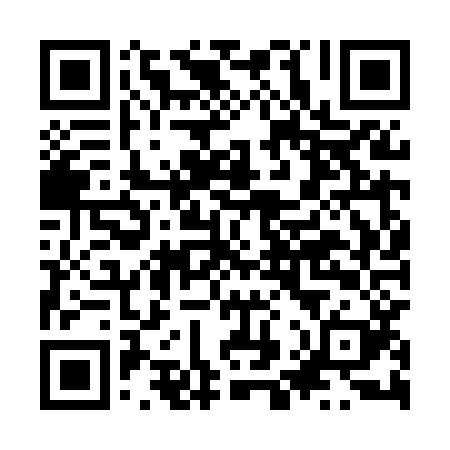 Prayer times for Kolaki Wietrzychowo, PolandMon 1 Apr 2024 - Tue 30 Apr 2024High Latitude Method: Angle Based RulePrayer Calculation Method: Muslim World LeagueAsar Calculation Method: HanafiPrayer times provided by https://www.salahtimes.comDateDayFajrSunriseDhuhrAsrMaghribIsha1Mon3:596:0412:355:027:089:052Tue3:566:0212:355:037:099:073Wed3:536:0012:355:047:119:104Thu3:505:5712:355:067:139:125Fri3:475:5512:345:077:159:156Sat3:445:5212:345:087:179:177Sun3:415:5012:345:107:189:208Mon3:375:4812:335:117:209:229Tue3:345:4512:335:127:229:2510Wed3:315:4312:335:137:249:2711Thu3:285:4112:335:157:269:3012Fri3:245:3812:325:167:279:3313Sat3:215:3612:325:177:299:3614Sun3:175:3412:325:187:319:3815Mon3:145:3112:325:197:339:4116Tue3:105:2912:315:217:359:4417Wed3:075:2712:315:227:369:4718Thu3:035:2512:315:237:389:5019Fri3:005:2212:315:247:409:5320Sat2:565:2012:315:257:429:5621Sun2:525:1812:305:277:449:5922Mon2:495:1612:305:287:4510:0223Tue2:455:1412:305:297:4710:0624Wed2:415:1112:305:307:4910:0925Thu2:375:0912:305:317:5110:1226Fri2:335:0712:295:327:5310:1627Sat2:295:0512:295:347:5410:1928Sun2:255:0312:295:357:5610:2229Mon2:215:0112:295:367:5810:2630Tue2:174:5912:295:378:0010:30